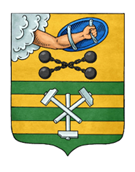 ПЕТРОЗАВОДСКИЙ ГОРОДСКОЙ СОВЕТ5 сессия 29 созываРЕШЕНИЕот 17 декабря 2021 г. № 29/5-57О внесении изменений в Решение Петрозаводского городского Совета от 16.09.2015 № 27/37-621 «Об утверждении Положения о порядке и условиях осуществления поездок Председателем Петрозаводского городского Совета, заместителями Председателя Петрозаводского городского Совета, депутатами Петрозаводского городского Совета»В соответствии со статьей 40 Федерального закона от 06.10.2003 
№ 131-ФЗ «Об общих принципах организации местного самоуправления в Российской Федерации», статьей 17.3 Устава Петрозаводского городского округа Петрозаводский городской СоветРЕШИЛ:Внести в Решение Петрозаводского городского Совета от 16.09.2015 
№ 27/37-621 «Об утверждении Положения о порядке и условиях осуществления поездок Председателем Петрозаводского городского Совета, заместителями Председателя Петрозаводского городского Совета, депутатами Петрозаводского городского Совета» (далее - Решение) следующие изменения:1. В названии слова «Председателем Петрозаводского городского Совета, заместителями Председателя Петрозаводского городского Совета,» исключить.2. В абзаце втором слова «Председателем Петрозаводского городского Совета, заместителями Председателя Петрозаводского городского Совета,» исключить.3. В приложении к Решению:3.1. В названии слова «Председателем Петрозаводского городского Совета, заместителями Председателя Петрозаводского городского Совета,» исключить.3.2. Дополнить пунктом 1.4 следующего содержания: «1.4. Основанием для издания распоряжения о направлении депутата в командировку или поездку на определенный срок является подписанная депутатом заявка по форме согласно приложению 1 к настоящему Положению (далее - заявка). Командировка или поездка на определенный срок может быть отменена распоряжением Председателя Петрозаводского городского Совета на основании письменного заявления депутата либо иных обосновывающих такую отмену документов.».3.3. Дополнить пунктом 1.5 следующего содержания: «1.5. К заявке прилагаются официальные документы органов государственной власти, органов местного самоуправления и организаций (письма, приглашения, вызовы, выписки из договоров и соглашений, прочие), поступившие в Петрозаводский городской Совет, в том числе почтовой либо факсимильной связью, по адресу электронной почты и обосновывающие направление депутата в командировку.».3.4. Пункт 2.3 изложить в следующей редакции: «2.3. Фактический срок пребывания в командировке определяется следующим образом:2.3.1. По проездным документам, представленным депутатом по возвращении из командировки (при наличии).2.3.2. В случае проезда депутата к месту командирования и (или) обратно на служебном транспорте фактический срок пребывания в месте командирования указывается в разделе «Транспортная схема» отчета о выполненной работе за период пребывания в командировке депутата по форме согласно приложению 2 к настоящему Положению (далее - отчет), заполняемого депутатом по возвращении из командировки в сроки, указанные в пункте 2.17 настоящего Положения.2.3.3. В случае отсутствия проездных документов фактический срок пребывания депутата в командировке подтверждается документами по найму жилого помещения в месте командирования. При проживании в гостинице указанный срок пребывания подтверждается квитанцией (талоном) либо иным документом, подтверждающим заключение договора на оказание гостиничных услуг по месту командирования.2.3.4. При отсутствии проездных документов, документов по найму жилого помещения либо иных документов, подтверждающих заключение договора на оказание гостиничных услуг по месту командирования, в целях подтверждения фактического срока пребывания в месте командирования депутатом предоставляется документ о фактическом сроке пребывания его в командировке, содержащий подтверждение принимающей стороны (организации или должностного лица) о сроке прибытия (убытия) депутата к месту командирования (из места командировки).2.3.5. В случае проезда депутата к месту командирования и (или) обратно к месту нахождения Петрозаводского городского Совета на транспорте, находящемся в собственности депутата или в собственности третьих лиц (по доверенности), фактический срок пребывания в месте командирования указывается в разделе «Транспортная схема» отчета с приложением документов, подтверждающих использование указанного транспорта для проезда к месту командирования и обратно (счета, квитанции, кассовые чеки и иные документы, подтверждающие маршрут следования транспорта).».3.5. Пункт 2.6 после слов «проездных документов» дополнить словами «(сервисного сбора), выбору места, провозу багажа».3.6. Пункт 2.6 дополнить подпунктом 2.6.5 следующего содержания: «2.6.5. При отсутствии документов, подтверждающих оказание услуг при перевозке пассажиров, не включенных в стоимость проездного документа (билета), возмещение расходов на оплату услуг по оформлению проездных документов (сервисного сбора), выбору места, провозу багажа, предоставлению в поезде постельных принадлежностей не производится.».3.7. Подпункт 2.7.2 пункта 2.7 изложить в следующей редакции: «2.7.2. при наличии только воздушного сообщения – по минимальному тарифу на перевозку воздушным транспортом в салоне экономического класса;».3.8. Пункт 2.8 дополнить словами «, но не более стоимости услуг по бронированию и найму двухкомнатного номера в гостинице и ином средстве размещения».3.9. Пункт 2.10 исключить.3.10. В пункте 2.11 слова «пунктами 2.8-2.10» заменить словами «пунктом 2.8».3.11. В пункте 2.14 слова «пунктами 2.8-2.11» заменить словами «пунктом 2.8».3.12. Пункт 2.16 после слов «За период временной нетрудоспособности» дополнить словами «в период командировки».3.13. Пункт 2.17 изложить в следующей редакции: «2.17. По возвращении из командировки депутат обязан в течение трех рабочих дней представить в Аппарат отчет, авансовый отчет об израсходованных в связи с командировкой суммах и произвести окончательный расчет по выданному ему перед отъездом денежному авансу на соответствующие расходы. К авансовому отчету прилагаются документы о фактических расходах по проезду (включая оплату услуг, включенных в стоимость проездного документа (билета), оплату не включенных в стоимость проездного документа (билета), услуг по оформлению проездных документов (сервисного сбора), выбору места, провозу багажа, предоставлению в поездах постельных принадлежностей), бронированию и найму жилого помещения.».3.14. Дополнить пунктами 2.18, 2.19 следующего содержания:«2.18. При оформлении проездного документа (билета) в электронном виде на железнодорожном транспорте или электронного пассажирского билета и багажной квитанции в гражданской авиации депутат предъявляет следующие документы о фактических расходах по проезду:1) электронный проездной документ (билет) на железнодорожном транспорте, оформленный на утвержденном в качестве бланка строгой отчетности проездном документе (билете) или оформленный не на бланке строгой отчетности проездной документ, и дополнительно выданный к нему документ, подтверждающий произведенную оплату перевозки посредством контрольно-кассовой техники (чека);2) маршрут/квитанцию электронного пассажирского билета и багажную квитанцию (выписку из автоматизированной информационной системы оформления воздушных перевозок), посадочный талон и документ, подтверждающий произведенную оплату перевозки.2.19. Для оплаты и учета расходов по проезду дата прибытия в место командирования (дата отъезда из места командирования), указанные в распоряжении, могут отличаться, но не более чем на три календарных дня. Указанные изменения (более раннее прибытие и (или) более поздний отъезд) должны быть согласованы Председателем Петрозаводского городского Совета путем проставления соответствующей отметки в распоряжении. При этом суточные и иные командировочные расходы за дни, в которые депутат находился в месте командирования по собственной инициативе, не выплачиваются.».3.15. В пункте 3.5 слова «пунктами 2.6-2.15» заменить словами «разделом вторым».3.16. Пункт 3.6 изложить в следующей редакции: «3.6. По возвращении из поездки депутат обязан в течение трех рабочих дней представить в Аппарат отчет, авансовый отчет об израсходованных в связи с командировкой суммах и произвести окончательный расчет по выданному ему перед отъездом денежному авансу на соответствующие расходы. К авансовому отчету прилагаются документы о фактических расходах по проезду (включая оплату услуг, включенных в стоимость проездного документа (билета), оплату не включенных в стоимость проездного документа (билета), услуг по оформлению проездных документов (сервисного сбора), выбору места, провозу багажа, предоставлению в поездах постельных принадлежностей), бронированию и найму жилого помещения.».3.17. Пункт 4.5 дополнить абзацем следующего содержания: «В случае если депутат, направленный в иностранную командировку, на период командировки обеспечивается иностранной валютой на личные расходы за счет принимающей стороны, выплата депутату суточных в иностранной валюте Петрозаводским городским Советом не осуществляется.».3.18. Дополнить Положение о порядке и условиях осуществления поездок Председателем Петрозаводского городского Совета, заместителями Председателя Петрозаводского городского Совета, депутатами Петрозаводского городского Совета Приложениями №1, 2 следующего содержания:«Приложение № 1к Положению о порядке и условиях осуществления поездок депутатами Петрозаводского городского СоветаЗаявкадля направления в командировку (поездку на определенный срок) депутата Петрозаводского городского Совета___________________________      			 _______________________ подпись командируемого 					    расшифровка            (направляемого в поездку                                                          подписи          на определенный срок) лица                         		«____» __________ 20_______ г.Приложение № 2 к Положению о порядке и условиях осуществления поездок депутатами Петрозаводского городского СоветаОтчет о выполненной работе за период пребывания в командировке (поездке на определенный срок)депутата Петрозаводского городского Совета(заполняется по возвращении из командировки (поездки) на определенный срок)________________________________________________________________(содержательная часть отчета)________________________________________________________________Транспортная схема: *Заполняется в случае проезда командируемого (направляемого в поездку на определенный срок) лица к месту командирования и (или) обратно на служебном транспорте; транспорте, находящемся в собственности депутата или в собственности третьих лиц (по доверенности).___________________________      			 __________________ подпись командируемого 					расшифровка      (направляемого в поездку) лица                         		    подписи________________________________      			 _____________________          подпись командируемого 					расшифровка        (направляемого в поездку                                                           подписи      на определенный срок) лица                         		«____» __________ 20____ г.».Фамилия, имя, отчество, должность командируемого (направляемого в поездку на определенный срок) лицаМесто командирования (поездки на определенный срок) (населенный пункт, организация)Срок командировки (поездки на определенный срок) (дата начала, дата окончания; с учетом времени нахождения в пути)Цель командировки (поездки на определенный срок)Необходимость предоставления служебного транспорта для направления в место командирования и обратно (отсутствие необходимости)Маршрут движения (с указанием даты выезда в командировку (поездку на определенный срок), даты прибытия в место командирования (поездки на определенный срок), и даты отъезда из него, даты приезда из командировки (поездки на определенный срок)В случае изменения сроков командировки (поездки на определенный срок) указать причинуВид транспортного средства*Марка и государственный регистрационный знак транспортного средства*Председатель Петрозаводского городского Совета                                       Н.И. ДрейзисГлава Петрозаводского городского округа                          В.К. Любарский